Er det noen som har historier om de som er nevnt her. Så skriv til meg, å fortell, så føyer jeg de til her. (Se slutten på dokumentet) Fra byorginaler av Frank Berg. Abbor’n – Hartvig «Abbor’n» Olsen. Berja, Vansjø-fisker. Jobbet på Mølla og hos B. Brynildsen. Adalen – Rudolf «Adalen» Andersen. Skraphandler og fillekremmer. Bodde i Krabben. Likte å pynte seg i gamle uniformsklær, medaljer og luer med merker. Akevitten – Anders «Akevitten» Andersen. Krapfoss, møllearbeider. Akevitten – Sigurd «Akevitten» Lauritsen. Sesongarbeider fra’ Krapfoss. Bror til Johan «Sinna’n». Albin – Aksel «Albin» Edstrøm. Maskinist ved Helly Hansen. Far til Åge «Fuglekremmer’n» Alma – Trygve «Alma» Johansen. Sesongarbeider som bodde i Herføllbakken. Hans mor het Aima. Kompis med Johan «Sjokoaden «Anders Kurvmager» - Anders Larsen. Bodde i «Kurvmagergården», Fjordvegen 4 (Kransen). Også kalt «Fløterstua». Anders var blind, så Hulda Jaeobsen hjalp til med kurvsalget. Hun solgte også blomster og gressløk. «Andreas på pellet» - Andreas Andreassen. Løkkegaten 23. Møllearbeider gjennom hele sitt liv. Bror til «Marie på fjellet». (Ame Iskremen» - Arne Johansen. Drev iskremfabrikk i Fjellvegen 26. Atom-Jørgen» - Jørgen Wehn. Lektor, underviste i fysikk og kjemi. B Baien – Arne «Baien» Hagmann. Trommeslager i «Guttemusikken». Bodde i Bråtengata. Baker’n – Ingard «Baker’n» Johansen. Sjåtør på Moss Bryggeri. Spilte på Moss Fotballklubb. Baker’n – Ragnar «Baker’n» Karlsen. Krapfoss. Baker-n – Georg «Baker’n» Pettersen. Sprint, bryggearbeider fra Bråtengata. Flyttet seinere til Magnus Tyrholms vei. Baksælan – Johan «Baksælan» Andresen. Salmaker fra Konggata. Også kalt «Sælapinnen». Fetter’n til Alf «Blakken». Bambus – Sverre «Bambus» Hansen. Maler fra Klommesten. Bamse – Kåre «Bamse» Karlsen. Bryggearbeider fra Konggata. Sto i mål for Fram-kameratene. Kjent også som Kåre «Melber’n». Banger’n – Karl «Banger’n» Bang. Bryggearbeider. Barabass – Reidar «Barabass» Mathisen. Sjømann fra Helgerødgaten. Barbeint’n – Magnus «Barbeint’n» Lauritzen. Cellulosen. Bodde i Chrysties gate. Baron –Johan «Baron» Østerud. Drev Gjerrebogen gård. Basse – Herman «Basse» Eliassen. Skarmyragutt. Jobbet i mange myra skole. God skihopper i Moss Skiklubb. Bassen – Ingard «Bassen» Johansen. Kinomaskinist på Gimle. Bergenseren – Anton «Bergenser’n» Hansen. Bryggearbeider fra Bråtengata. Bergenseren – Markus «Bergenser’n» Olsen. Fargerik gutt fra Fiske. Dyktig på trekkspill. Bergenseren – Olaves «Bergenser’ n» Hansen. Bryggearbeider. Billibiteren – Ingar «Billibiter’n» Kristiansen. Møllearbeider fra Krapfoss. Bror til Johan «Nitti’n» og Trygve «Rødlik». Billo – Edvard «Billo» Edstrøm. Bodde på Krapfoss. Jobba i Moss Aktiemeieri. Billo – Hjalmar «Billo» Edstrøm. Møllearbeider fra Krapfoss. Jobba også på Moss meieri. Bing – Konrad «Bing» Ellefsen. Cellulosen. Bodde på Klommesten. Binna –John «Binna» Been. Bodde i Port Arthur. Bisken – Bjarne «Bisken» Evensen. Fikk sitt oppnavn for han var så lynende rask. Jobbet hos fiskehandler Håkon Wilskow. Fikk utbetalt lønning hver dag fordi han hadde så liten styring på sin økonomi. Kompis med «Pottøl-Simen». Bissen – Thorleif «Bissen» Hennum. Drev skraphandel i Konggata. Hans far Andreas eide «Familiekroken». «Blad-Tora» - Tora Andersen. Født og oppvokst i Skoggata. Mange år avisbud for Aftenposten. Gikk for det meste i gummisko. Datter av skreddermester Oluf Olsson. Blakken – Alf «Blakken» Andreassen. Glassverkarbeider fra Krapfoss. 1 de seinere åra solgte han grønnsaker på torget. Dyktig bridgespiller. Fikk sitt oppnavn etter at han ble med sin far under hestehandel i Oslo. Alf strigråt da «Blakken» ble solgt og transbortert med båt til Danmark. Bleikeren – Frank «Bleiker’n» Larsen. Cellulosearbeider fra Verket. Bleikeren – Karl «Bleiker’n» Larsen. Cellulosearbeider fra Verket. Bleikeren – Rolf «Bleiker’n» Larsen. Cellulosearbeider fra Verket. Blid – Harald «Blid» Martinsen. Bryggesjauer fra Østre Sand. «Blinde-Henrik» - etternavn ukjent. Bodde i «Familiekroken». En vandrende musikant med trekkspill. Blomsten – Alf «Blomsten» Lauritzen. Bodde i Kongens gate ved Flemmingkrysset. Blåmann – Helge «Blåmann» Kristiansen. Krapfoss. Blåmann – Johan «Blåmann» Wasenius. Cellulosearbeider fra Krapfoss. Blåmann – Marinius «Blåmann» Wasenius. Cellulosearbeider fra Klommesten. Blåmann – Nils «Blåmann» Olsen. Helly Hansen. Sønn til OHver Olsen, ildsjel i Losje Troskapsbåndet. Blåsur – David «Blåsur» Olsen. Bodde i «Lille Sverige» på Krapfoss. Jobba på Cellulosen, men sluttet da familien arva 5.000 kroler. Bokseren- Rolf «Bokser’n»Johansen. Glassverkarbeider fra Minneveien. Meget dyktig bokser. Bonzo – Willy «Bonzo» Jacobsen. Seilte i flere år til sjøs. Vokste opp i «Ulvehiet» i Værftsgata. Boppopp – Rino «Boppopp» Mathisen. Jeløygutt. Jobba på verven. Seilte en tid til sjøs. Botil – Hjalmar «Botil» Lauritzen. Møllearbeider. Bodde i Byf. Sandbergsgate 28, «Tåsengården», på Skarmyra. Ble født i Botil-huset ved Carlberg. Botil – Ludvig «Botil» Lauritzen. Møllearbeider fra Rønningen. Boyer- Harald «Boyer» Johansen. Krapfoss. Brasmebågan – Hjalmar «Brasmebågan» Johansen. Fargerik kar fra Konggata. Gift med Tony Huseby. Brown – Finn «Brown» Jakobsen. Sprint, verftsarbeider fra Bråtengata. Med i Moss AIL. Sønn til «Ka’l Kælken». Brudgonunen – Asbjørn «Brudgommen» Syversen. Drosjesjåfør. Brudgommen – Karl «Brudgommen» Syversen. Bodde på Høyden. Jobba på Råde Skofabrikk. Underholdt ofte på trekkspill. Far til Asbjørn «Brudgommen». Brus-Johansen – Reidar Johansen. Moss Bryggeri. Overtok «Brus-Johnsen»s brusfabrikk, like nord for Jeløy skole. Bodde i Vogtsgate. Brødleppa – Harry «Brødleppa» Mathisen. Sprint. Mangeårig brødkjører. Bråtengata-gutt. Buffalo – Emil «Buffalo» Andersen. Veioppsynsmann og mangeårig ordfører i Jeløy og i Moss. Fikk oppnavnet da han som gutt Bukken – Anders «Bukken» Andreass Bukken – Anders «Bukken» Andreassen. Bryggearbeider fra Rønnmgen. Bukken – Rolf «Bukken» Andreassen. Politibetjent. Arva oppnavnet etter sin far Anders. Bukken – Sigurd «Bukken» Olsen. Burdon – Jacob «Burdon» Samuelsen. Opprinnelig fra Rønningen. Gifta seg med Signe «Snella». Burdon – Olaf «Burdon» Samuelsen. Verftsarbeider fra Rønningen. Buschak – Arne «Buschak» Hansen. Mangeårig Rapid-keeper. Bor på Høyden. Jobba i flere år som likkistesnekker hos Bentzen. Siden på Mølla og Renolit. Business – Kåre «Business» Olsen. Cellulosearbeider. Bror til Frank «Skomaker» i Skoggata. «Buss-Wilhelm» - Wilhelm Johansen. Bussjåfør fra Kiostergaten. Ivrig MFK’er. Bustekatt – Gustav «Bustekatt» Hansen. Bryggearbeider. Bustenskjold – Rudolf «Bustenskjold» Nilsson. Glassblåser. Kom fra Sverige. Etter at han flyttet på Melløs aldershjem fikk han navnet «Generalen». Buster-Johannes «Buster» Carlsen. Keeper i Kambo LL. Og aktiv skihopper I Moss Skiklubb. Byfogden – Martinius «Byfogden» Lauritzen. Ildsjel i byens amatørteater-liv. Bodde på Malakoff. Også kjent som «Fogden». Bæbba – Karl «Bæbba» Johansen. Møllearbeider fra Henr. Gerners gate. MFK’s største patriot gjennom tidene. Ivrig Losjemann i Troskapsbåndet. Bror til Oskar «Fesa». Bæbben – Johannes «Bæbben» Johansen. Mangeårig formann på Bastøbrygga. Bodde i Østre Kanalgate, like ved Kanal-kateen. Bråtengata. Bødtker’n-Johan «Bødtker’n» Brynildsen. Bryggearbeider. Bødtker’n – Sverre «Bødtker’n» Jensen. En av byens siste bødtkere. Bøkkeren – Ole «Bøkker’n» Brynildsen. Fikk oppnavnet fordi hans far laget tønner i Vålerveien. Jobbet også på Gjerrebogen Teglverk. Bøler’n – Adolf «Bøler’n» Olsen. Stor Krapfoss-familie der «Bøler»-navnet har gått i arv i flere generasjoner. Bøler’n – Alfred «Bøler’n» Olsen. Møllearbeider fra Krapfoss. Bøler’n – Ludvig «Bøler’n» Olsen. Cellulosen. Krapfoss. Bør – Arnt «Bør» Stensrud. Avis-selger. Ropte ut: Aftenposten, Tidens Tegn – Stensrud er ute i sol og regn. Solgte også frukt og grønnsaker. Bør –Josef «Bør» Andersen. Meget god fotballspiller i Moss FK. Børsten – Reidar «Børsten» Johansen. Drev Moss Børsteindustri ved Nedre torv. Bassen – Kristian «Bassen» Pedersen. Albygaten. Jobba på brygga. C Charme – Charles «Charme» Svendsen. Drev tobakk- og sjokoladeforretning i Dronningensgate. Bodde i Stengaten. Byens mest trafikksikre syklist. «Cowboy-Rudolf» - Rudolf Harridsleff. Herføllbakken. D Dampen – Konrad «Dampen» Nilsen. Bryggearbeider fra Vålervegen. Dansken – Ingard «Dansken» Jensen. Ingeniør på Cellulosen. Bor i Nyquist gate 1. Daglig å finne i Fiske båthavn. «Den vandrende skomaker» - Arthur Andersen. Skomakerverksted på Nedre torv. Bodde på Høyden. Gjorde rekordforsøk på strekningen Trondheim-Oslo i 1949 og København-Oslo i 1950. Fullførte, men klarte ikke å sette nye rekorder. Dikker’n – Helge «Dikker’n» Nilsen. Klinker på verven. Bodde i Gimlevegen. Doffen – Adolf «Doffen» Olsen. Verftsarbeider fra Krossern. Bror til Hjalmar «Trollet». Dokken – Henrik «Dokken» Johannessen. Dompen – Hans «Dompen» Hansen. Bråtengata-gutt. Med på Sprints mesterlag i 1927. Bror til Henry «Trean». Dompis – Thorleif «Dompis» Thorbjørnsen. Postbud. Drengen – Johannes «Drengen» Ludvigsen. Møllearbeider fra Skoggata. «Drøbak-Olsen» - Herman Olsen. Drev kolonial på Hoppern. Var bestyrer i Jeløy kommunes handel på Krapfoss før Samvirkelaget overtok. Duffen – Adolf «Duffen» Johansen. Cellulosen. Fra Konggata. Dukkelise – Anker «Dukkelise» Pettersen. Hadde seks brødre som var aktive i Sprint. Selv spilte han ikke fotball. Bodde i Bråtengata. Dyret – Eding «Dyret» Kristoffersen. Jeløy I.F. Bodde i Brehmergården i Storgata 14. Jobba på verven arvet navnet etter sin far. Dælakoppen – Olaf «Dælakloppen» Hansen. Bodde i Kransen. Arva oppnavnet etter sin far. Døln – Anton «Døln» Hansen. Platearbeider på Autokarosserifabrikken på Kambo. Døl – Ole «Døl» Andersen. Snekker, seinere sesongarbeider. Storsjarmør fra «Arken» på Klommesten. «Dønn i Fjellet» - Didrik Nilsen. Bodde opp under fjellet i Vålervegen I England under krigen. Jobba blant annet i Norsk Folkeferie. Logos og en kort tid på Cellulosen. Aktivt med i Moss Arbeiderparti. E Ellevill – Karold Rudolf «Ellevill» Andresen. Var gift med søstra til Willy «Nier’n». Ener’n – Paul «Ener’n» Johansen. Jobba i tapperiet i Moss Bryggeri. Bodde i Vogts gate. «Evig takknemlig» - Anders Olsen. Cellulosearbeider fra Krapfoss. Fikk oppnavnet etter at han som sesongarbeider på Cellulosen sa til konsulen: Om du skaffer meg en jobb inne i fabrikken,vil jeg være deg evig takknemlig. Alt ordnet seg! F Farao – Carl «Farao» Andresen. Torvkaféen. Bodde i Klostergata 22. Farao – Odd «Farao» Andresen. Rapidspiller. Overtok seinere Torvkaféen etter sin far. Fatti – Håkon «Fatti» Pettersen. Sprint. Bryggearbeider fra Bråtengata. Fatatan – Aksel «Fatatan» Bjerke. Sesongarbeider fra Krapfoss. Eide ei sjekte som fikk navnet «Dampskipet Fatatoff». Fegus – Gunnar «Fegus» Olsen. Bodde i Konggata. Dyktig bokser i Moss AIL. Feier’n – Kåre «Feier’n» Olsen. Verftsarbeider med trekkspill som hobby. Spilte mye til dans før krigen. bodde i Øisteinsgate og på Balaklava. «Feier’n Henning» - Henning Lundquist. Feiermester i Moss kommune. Bodde på Skarmyra. Fesa – Oskar «Fesa» Johansen. Fillekremmer i nær femti år. Var med i den franske Fremmedlegionen. Bodde i mange år sammen med «Tor Gullgraver» i «Familiekroken» i Konggata. Flyttet på sine eldre dager til Klommestensåsen og senere til Stengata. Oskar var bror til Karl «Bæbba». Fettoppen – Andreas «Fettoppen» Kristiansen. Jaktegutt på verven. Vokste opp i Værlegata. Var kjent som en av byens danseløver. Fia – Kristian «Eia» Pettersen. Murarbeider fra Krapfoss. Meget dyktig bokser. Fido – Fritz «Fido» Ørnvall. Bilselger hos Ford. Filon – Lorang «Filon» Berger. Rørlegger fra Løkkegaten 17B, men flyttet seinere til Oslo. Bror til Odd «Koteletten». Fisen – Erling «Fisen» Pettersen. Sprint, bryggearbeider fra Bråtengata. Fisker’n – Erling «Fisker’n» Hansen. Bror til Gunnar «Spretten». Gubberogata. Fisker’n – Rolf «Fisker’n» Bjurstrøm. Krapfoss. Fisker’n – Leif «Fisker’n» Kristoffersen. Møllearbeider fra Værlegata. Var så ivrig fisker at han dro på brygga også på julekvelden. Fisker’n – Ragnar «Fisker’n» Bjurstrøm, altmuligmann og ivrig Vansjø-fisker. Fjanko – Herman «Fjanko» Samuelsen. Sagarbeider fra Ørehavna. Jobbet også som byggmester sammen med Ole «Ørhuset». Fjanten – Thorleif «Fjanten» Samuelsen. Sønn til «Fjanko». Bodde sammen med «Kjøniksa» i «Arken». Fjæringshuset – Anton «Fjæringshuset» Hansen. Bryggearbeider. Flisa – Fredrik «Flisa» Karlsen. Cellulosearbeider fra Wufbergsgate. Flua – Einar «Flua» Håkonsen. Møllearbeider. Flua – Erling «Flua» Johansen. Norgesmester i boksing, fluvekt. Bodde i Storgata. G «Gange-Rolf» - Rolf Didriksen. Bodde i Hansa-gården i Bråtengata. Litt av en regnemester og ivrig Sprintgutt. Bodde i sine siste år på Melløs eldresenter og gikk daglige turer til Kanalen. Generalen – Emil «Generalen» Samuelsen. Bodde i Sjøgata. Tømmermann på verven. Gina – Petter «Gina» Olsen. Cellulosen. Vålerveien. Gjedda – Egil «Gjedda» Henriksen. Bråtengata-gutt. Reiste i unge dager til sjøs. Arva navnet etter sin far Halvdan. Gjedda – Halvdan «Gjedda» Henriksen. Bodde i Bråtengata, (Gropa). Kjørte postbilen. Gjertitten – Alfred «Gjertitten» Nikoiaysen. Klinker på Verven. Bodde i Gjerthytta ved Ramberg. Flyttet seinere til Rosnes og inn i et tidligere grisehus som ble innredet til to små leiligheter. Jaktkamerat med Hjalmar «Trollet». Glufs –Jakob «Glufs» Sundby. Mangeårig polbestyrer i Moss. «Og’kaffe» - Karl Hjalmar Jensen. Kona Dagny drev i to år cafe i Storgata 1. «Dump i helvete». Trappa ned til caféen lå helt ut mot fortauet. Mange falt ned. Derfor fikk caféen dette navnet. Goggen – Georg «Goggen» Henriksen. Byf Sandbergsgate 11, elektriker. Graver’n – Einar «Graver’n» Johansen. Fra Klommesten. Mangeårig graver ved Moss kirkegård. Gress – Emil «Gress» Haug. Snekker ved Helly hansen. Greven – Karl «Greven» Olsen. Møllearbeider fra Krapfoss. «Greven av Vanemdalen» - Gustav Anderson. Svensk original. Drev kafé på en gammel husmannsplass som tilhørte Vanem gård. Jobbet som potetskreller på Bristol i Oslo før han fyttet til Reggatangen ved Vanemdalen. Flyttet tilbake til Sverige. Grinda –Johan «Grinda» Johansen. Cellulosen. Vokste opp i Værlegata 34.1 dag Moss Sjømannsforenings hus. Grinda – Sigurd «Grinda» Karlsen. Bryggearbeider fra Værftsgata. Grosot – Oskar «Grosot» Svendsen. Møllearbeider fra Krapfoss. Grønn – Wilhelm «Grønn» Svendsen. Møllearbeider fra Vogts gate. Gubben – Johannes «Gubben» Ludvigsen. Smed på Cellulosen. Bodde på Ørehavna. Gubben– Karl «Gubben» Olsen sagmester fra Ørhhavna Gubben – Nils «Gubben» Olsen. Lutkoker på Cellulosen. Gubben – Sverre «Gubben» Sandin. Verftsarbeider fra Wulfsbergsgate. Gubbi – Ragnar «Gubbi» Rønning. Mangeårig kjøpmann. Blant stifterne av Islandsmoens Mannskor. Aktivt med i Moss Motorbåtforening. Som gutt var han liten og tjukk. Fikk navnet «Gudbrand i lia». Seinere ble dette endret til «Gubbi>. Han er sønnesønn til Petra Hansen, kjent som «Pølse-Petra».<Gunnar Lorentz» - Gunnar Johansen. Veioppsynsmann i Moss kommune. Landslagsspiller for Rapid. Guttungen – Anders «Guttungen» Larsen. H Hanan – Sigurd «Hanan» Evensen. Cellulose-arbeider. Kompis med «Pottøl-Simen» og Hjalmar «Brasmebågan». «Hans Jælja» - Hans Hansen. Møllearbeider. :<Hans Brannmann» - Hans Kristiansen. Brannkonstabel, sønn til brannmester Emil «Snædda». Hansine i Porten». – Hansine Larsen. Fikk sitt oppnavn fordi hun ofte sto i porten hjemme i Bråtengata. Søster til «Ole Jernmann». «Harald med beina» - Harald Johansen. Sønn til blikkenslager Johansen. Kjent trekk i byen med kjerra og pipa si. Harajeger’n – Alf «Harajeger’n» Andersen. Fra Krapfoss. Fyrbøer på Gjærfabrikken og seinere ansatt på Moss Glasværk. Også kjent som Alf «Mikkel». Harajeger’n – Sten «Harejeger’n» Andersen. Cellulosen. Krapfoss. Sønn til Alf med samme navn. Harpeisen – Gustav «Harpeisen» Larsen. Harpeisen – Hartvig «Harpeisen» Feulstad. Også kalt «Gårdsgutten». Vokste opp i «Smedgården» i Bråtengata. Haula – Reidar «Haula» Hermansen. Kjørte hest hos L. Brynildsen. Bodde i Stengaten. Far til Sverre «Nudden». Sprint-keeper og skomaker hos Christiansen og Sønner. «Hawai-Kitty» - Kitty Larsen. Kjent for sine fargerike klær. Bodde på Malakoff og i Henr. Gerners gate, men flyttet til Varnavegen etter at huset i Henr. Gerners gate brant ned. Heimen – Einar «Heimen» Olsen. Krapfoss. «Helge skomaker’n» - Helge Kristiansen. Sønn til Kristian «Skomaker» i Bråtengata. Helsing – Johan Helsing» Pettersen. Sprint, bryggearbeider fra Bråtengata. Lappen – Henry «Lappen» Hansen. Sønn til Otto «Lappen». «Heste-Vilhelm» - Vilhelm Pedersen. Bodde i Skoggata og jobba på Moss Glasværk. Nevø til Hans «Pipesvarten». Hjalle – Hjalmar «Hjalle» Sørensen. Rapid og landslagsspiller. Bodde i Herføllbakken. «Dodalen». Også hans brødre Knut, Kåre og Per var fotballspillere i Rapid. Hiertebråtan – Karl «Hjertebråtan» Andresen. Skipper på sin egen jakteskute «Granaten». Bodde i Fiske. Far til Valborg Been. Hogger’n – Robert «Hogger’n» Halvorsen. Cellulosen, Bjergagutt. «Holger Løktetenner» - Holger Andresen. Bohem. Bodde i mange år i en båt. Seinere i en gammel bil. I unge dager gikk han rundt i byen og tente gasslyktene. Derfor oppnavnet. Honningen – Augar «Honningen» Halvorsen. Konggatagutt. «Hugo Rotta» - Hugo Karlsen. Rapid-keeper og landslagsspiller. Fikk proff-tilbud etter en landskamp i Sovjet. Bodde på Radet. Bror til Lorang «Lukken». Hvalfanger’n – Kristian «Hvalfanger’n» Hansen. Krapfossgutt. Hølibånn – David «Hølibånn» Johansen. Bryggearbeider.Fikk navnet etter at hans kone Johanne oppdaget at det var høl i bunn på erteboksene da hun arbeidet på Thornes Preserving. Hølibånn – Ingvald «Hølibånn» Johansen. Arva navnet etter sin far David «Hølibånn». Høna – Emil «Høna» Hansen. Bodde på Bellevue – Gropa. Bror til verftsarbeider Henrik «Steinhytten» Kristiansen. Emil solgte iskrem på Kanalen. Høna – Erling «Høna» Hansen. Moss Glasværk. Bodde i «Sæbygården» i Bråtengata. Høna – Henry «Høna» Hansen. Glassverkarbeider fra Bråtengata. Høna – Hjalmar «Høna» Andersen. Møllearbeider fra Henr. Gerners gate. I Indianer – Arne «Indianer» Halvorsen. Rørlegger, Konggata .Isbader’n – Reidar «Isbader’n» Andersen. Skaugata-gutt. Jobba på Cellulosen. J Jente-Jonas» - Jonas Falkenberg Andersen. Musiker og lyriker. Bror til likkistesnekker Harald Andersen i Skoggata. :<Jern-Fredrik» - Fredrik A. Johansen. Verven. Mangeårig formann i Jern og Metall, varaordfører. Både aktiv og formann i Rapid. Også kalt Også kalt «Jimmer’n» og «Sukker-Jimmy». Jumbo – Holger «Jumbo» Andersen. Jeløy el.verk. Justen – Frithjof «Justen» Johansen. Sjømann fra Krapfoss. En gang hyret han seg på en kornbåt som lå til reparasjon ved Moss verft. Han mønstret av da båten dro over Mossesundet til Moss Aktiemøller for å losse korn. K Kaffekjekka – Margit «Kaffekjekka» Hansen. Bodde i Hollenderberja. Kaffekjekken – Nils «Kaffekjekken» Marthinsen. Bodde i Hollenderberja. Kaffin – Kristian «Kaffin» Andersen. Møllearbeider fra Krapfoss. Kaisan – Kristian «Kaisan» Hansen. Møllearbeider fra Hollenderberja. Kaka – Elise «Kaka» Mathisen. Drev hjemmebakeri i Bråtengaten. Ble også kalt «Fru kaka». Svigerinna til Harry «Brødleppa». «Kalle Flink» - Karl Einar Karlsson. Glassverkarbeider fra Herføllbakken. Kalosj – Yngvar «Kalosj» Andresen. Født i Wulfsbergsgate, flyttet seinere til Værlegata og Løkkegata. Jobba på jernbanen. Bror til Rolf «Mikke». Bor i dag på Melløs. Kambo’n – Georg «Kambo’n» Hansen. Snekker på Cellulosen. Kambo’n – Karsten «Kambo’n» Hansen. Møllearbeider fra Krapfoss. «Ka’l Fylla» - Karl Jensen. Drev som vognmann i Storgata og kjørte søppel på fyllinga. Derfor oppnavnet «Fylla». «Ka’l Kælken» - Karl Jakobsen. Bryggearbeider. Opprinnelig fra Hafslund. Etter noen år til sjøs, flyttet han til Moss og fikk jobb på Kælkovnen i Værlegata før han begynte på brygga. «Ka’l Luringen» - Karl Karlsen. Fra Fiske. Satt på ei spritkasse på brygga ved Fiskebasaren da politiet var på smuglerjakt. «Ka’l under brua» - Karl Andresen. Sesongarbeider. Bodde på Bellevue. Fikk oppnavnet etter at han gjemte seg under Kanalbrua da politiet gjerne ville ha en prat med ham! (Karl der nord» - Karl Olsen. Jobba i NSB. Sveivet grinda ved nordre jernbaneovergang. Hans kone Olufine, søster til Oscar«Pultosten». Katten – John «Katten» Olsen. Sprint, glassverkarbeider fra Bråtengata. Keiser’n – Reidar «Keiser’n» Svendsen. Møllearbeider. Ildsjel i ungdomsarbeid og I.O.G.T. på Kraptoss. Kikken – Kristian «Kikken» Holme. Slakter og musiker. Kikkings – Erling «Kikkings» Hansen. Glassverkarbeider fra Bråtengata. Yngstebroren til Henry «Høna». Kistin – Adler «Kistin» Olsen. Vaktmann ved kommunens toaletter. Bror til Harald «Kistin» Vågmo. Kistin – Harald «Kistin» Vågmo. Bryggearbeider. Bodde i de seinere åra i Harald Hårfagres gate. Kitte – Kristoffer «Kitte» Hansen. Bråtengata. Jobba på TrioVing. Bror til Erling «Høna». Kjempa – Anton «Kjempa» Johansen, frisker. Kjempa – Johan «Kjempa» Johannessen. Bryggearbeider. Fisker. Bodde i Strandgata, like ved Gassverket. Hans kone Maja solgte fisk på torvet. Hadde 15 barn. Kjokk – Reidar «Kjokk» Wasenius. Cellulosen. Onkel til Leif «Tiffen». Kjoppia – Anne Cathrine «Kjoppia» Købke. Det eldste oppnavnet vi kjenner. Før 1814 solgte hun Kubberød gård på Jeløy og flyttet Bergersborg. I folketradisjonen ble hun kjent som «Kjoppia», da hun var halt. Kjælken – Arthur «Kjælken» Eriksen. Bygningsarbeider. Bodde i østre Kanalgate. Kjørbugtgreven – Ivar «Kjørbugtgreven» Olsen. Jakteskipper. Kjøtter’n – Hans «Kjøtter’n» Olsen. Klaffer’n – Alfred «Klaffer’n» Johansen. Jobba på Cellulosen. Klafferen – Alfred «Klaffer’n» Olsen. Jobba på verven. Bodde i «Gategården» i Konggata. Klaffer’n – Odd «Klaffer’n» Johansen. Brannmester. Vokste opp i Værlegata. «Klakke-Klara» - Klara Bjørnstad. Bodde i Løkkegata. Gift med Odd «Texas». Kleberja –Johan «Kleberja» Andersen. Møllearbeider fra Vårli. Kleshenger’n – Lauritz «Kleshengern» Andresen. Smed på Autokarosseri-fabrikken på Kambo. Krapfoss-gutt. Klikken – Anker «Klikken» Andresen. TrioVing, Krapfoss-gutt. Aktiv i Rapid. Klinken –Johan «Klinken» Andresen. Hans far var klinker på verven. Johan kalte seg også «Bevø». Bodde i Port Arthur. Klinker’n – Ingvald «Klinker’n» Stene. Værftsarbeider fra Krapfoss. Klubben – Albert «Klubben» Karlsen. Maskinist på ferja. Hans kone drev Promenadekaféen i Stengaten. Bodde i Helgerødgata. Klunken – Bjørn «Klunken» Kristiansen. Konggata-gutt. Bror til Gunnar «Stæbben». «Klær og Sko» - Ivar Thorbjørnsen. Kjøpmann. Drev butikk i Storgaten under navnet Klær og Sko. MFK-keeper. Bodde i Bråtengata, men ble seinere barkeeper i USA. Før det jobbet han på en av amerikabåtene.Kløpper’n – Kåre «Kløpper’n» Olsen. Port Arthur. Klippet naboers og venners hår på fritida. Knaffen – Marius «Knagen» Jakobsen. Glassverkarbeider fra Bråtengata. Abeidskamerat med Josef «Reven» og Henry «Høna». En gang de tre ruslet sammen i Bråtengata, ble det sagt: - Se reven ribber høna og henger’a på knaggen! Knappe-Hanna» - Hanna Johansen. Satt i Knappe-kjelleren på Helly Hansen og ble gift med Kristian «Kokken». «Knappe-Karl» - Karl Olsen. Konggata. Lidenskapelig samler på knapper. «Knekke-Guri» - Guri Gustavson. Svensk opprinnelse, solgte knekk fra sin leilighet i Værftsgata. Guri strikket også strømper som hun gikk rundt og solgte. Hun fikk en sønn som fikk navnet «Kristian Knekken». Svømmer og skihopper i Vika LL. ;<Knekke-Jossa» - Jossa Svendsen. Bodde i Kransen og solgte hjemmelagede sukkerstenger og ett øres knekk. Knivstikker’n – Ragnar «Knivstikker’n» Henriksen. Løkkegatagutt. F’ikk oppnavnet fordi han var flink til å kaste kniv på vegger og trestammer. Knobel – Anton «Knobel» Hansen. Møllearbeider fra Kanalen. Knoll – Einar «Knoll» Pedersen. Møllearbeider fra Reierbingen. Knutan – Ludvig «Knutan» Henriksen. Broformann i havnevesenet. Også kjent som «Ludvig på brua». Knutan – Trygve «Knutan» Henriksen. Sønn til Ludvig «KnuFrygves kone Irene var datter til Nils Marthinsen, kjent som «Kaffekjekken». Kokken – Kristian «Kokken» Johansen. Gift med «KnappeHanna» som i mange år jobbet på Helly Hansen. Kolle – Kolbjørn «Kolle» Johannessen. Vokste opp i Værlegaten. Eresmedlem i Moss F. K. Bror til Håkon «Kontoristen» og Ragnar, en av MFKs beste spillere gjennom tidende. Konfis – Rolf «Konfis» Jakobsen. Bodde på Melløs, Dyreveien 16. Konjakken – Johan «Konjakken» Magnussen. Cellulosearbeider fra Malakoff. Kontoristen – Håkon «Kontoristen» Johannessen. MFK-spiller fra Værlegata. Koteletten – Odd «Koteletten» Berger. Jobba på Moss Glasværk i Bror til Lorang «Filon». Krakken – Einar «Krakken» Marthinsen. Møllearbeider fra Henr. Gerners gate. Kraven – Olav «Kraven» Johannessen. Cellulosearbeider fra Berja. Krepsen – Ivar «Krepsen» Lauritzen. Byggmester. Keeper i Moss F.K. Seinere også oppmann og mangeårig styremedlem. Kriden – Ingard «Kriden» Hansen. Brannformann, Klommesten. Far til Egil «Plomma». Kriden – Ingvald «Kriden» Hansen. Klommesten. Kriden – Martin «Kriden» Hansen. Buss-sjåfør og Rapid-keeper. Også kjent som Martin «Skjeggen». Kringlevrier’n – Rolf «Kringlevrier’n» Wilhelmsen. Baker fra Skarmyra. «Kristian i Bakken» - Kristian Johansen. Cellulosen. Byf. Sand3ergsgate 26. Sønn til cellulosearbeider-veteranen Emanuel Johansen. «Kristian Knekken» - Kristian Gustavsen. Sønn til «KnekkeGuri». Han flyttet til Oslo og ble en dyktig svømmer og skihopper i Vika IL. Kråka – Håkon «Kråka» Carlsen. Jobba på verven. Kubas – Arild «Kubas» Johansen. Cellulosearbeider fra Berja. Sjef for- fabrikkens kubbavdeling. Kubas – Birger «Kubas» Johansen. Jobba på Moss Bryggeri. Bodde i Konggata. Kula – Adolf «Kula» Corneliussen. Verftsarbeider fra Smedgården Krabben. Cula –Julius «Kula» Lauritzen. Cellulosen. Kullmann. –Jens «Kullmann» Jensen. Jobba på verven. Krapfossgutt, musiker som starta Kullmann-trioen sammen med Thorleif Kurebingen – Walther «Kurebingen» Hansen. Mange år i Curebingen – Walther «Kurebingen» Hansen. Mangeårig formann i Moss Pensjonistforening. Bror til Reidar «Tert». Ky – Harry «Ky» Engebretsen. Konggata. Sesongarbeider. Kyllingen – Edvard «Kyllingen» Henriksen. Bodde i Løkkegata. Kjørte hest hos vognmann L. Brynildsen. Sønnen Karl arva navnet etter sin far. Kyllingen – Karl «Kyllingen» Henriksen. Møllearbeider fra Løkkegata. Far til Knut «Dutte». Køla – Knut A. «Køla» Johansen. Kjøpmann. I unge dager ivrig politiker i Moss Arbeiderparti og ildsjel i Moss AUL. Berja-gutt. Køla – Kolbjørn «Køla» Hansen. Snekkerverksted på Krapfoss. Ivrig MFK’er og oppmann for A-laget. Far til Bjørn «Kon», Moss F.K. L Lallingen – f Sven «Lallingen» Mathisen. Møllearbeider fra Radet. «Langen» - Konsul H.B. Peterson. Også kjent som «Gamle-konsulen». Lappen – Otto «Lappen» Hansen. Bryggearbeider/stevedor. Lensmann – Ove «Lensmann» Hansen. Bryggearbeider. Lergjøken – Anton «Lergjøken» Hansen. Glassverkarbeider fra Logns plass. Fikk navnet da han tråkket ildfast leire på glassverket. Lerhusen –Johannes «Lerhusen» Engebretsen. Møllearbeider fra Basartaket. Lettvinten – Josef «Lettvinten» Hansen. Møllearbeider fra Høyden. Lettvinten – Karl «Lettvinten» Jensen. Verftsarbeider fra Hoppern. Siden har navnet gått i arv nedover i familierekkene. Lettvinten – Knut «Lettvinten» Jensen. Blåmyra, Tronvik. Lobbis – Ragnar «Lobbis» Johansen. Krapfoss. Longa – Henrik «Longa» Krogsvold. Krapfoss. Samboer med simensa Linerla – Thorstein «Linerla» Jensen personalsjef ved Moss Glasværk. Bodde på Orkerød. Loppen – Henry «Loppen» Larsen. Smører ved Helly Hansen. loppen – Rolf loppen» Pettersen. Sprint, verftsarbeider fra Bråtengata. Lotte – Ole «Lotte» Andresen. Krapfossgutt som drev med fjell prengning. Arva navnet etter sin kone Charlotte som ble kalt Lotte Ludden – Ludvig Karl «Ludden» Thorbjørnsrød. Bodde i Gubberogata. Spilte i Frelsesarmeens guttemusikkorps. Lukken – Lorang «Lukken» Karlsen. Fra Radet. Bror til «Hugo Rotta». Luriklo – Line «Luriklo» Sørensen. Bråtengata. Hyggelig dame som ofte sto utafor Narvesen-kiosken og solgte epler fra ei barnevogn. Luriklo – Søren «Luriklo» Sørensen. Bryggearbeider fra Bråtengata og gift med Line. Lysakerkjempa – Helmer «Lysakerkjempa» Westmann. Skytebas fra Blåbæråsen 13. Læbben – Harald «Læbben» Magnussen. Sprint. Helly Hansen. Bråtengata-gutt. Løva – WiUiam «Løva» Olsen. Sønn til Julie Olsen i Stjernberggården, Byf. Sandbergs gate 14, Skarmyra. M Mager’n – Herman «Mager’n» Pedersen. Bryggearbeider fra Bråtengata. Magna – Johan «Magua» Andresen. Smed på verven. Hoppern. Dyktig tenor i Islandsmoens Mannskor. Maisa – Marie «Maisa» Schjolden. Drev Amor Frukt og Tobakk i Dronningensgate. Maitan – Wilhelm «Maitan» Kristiansen. Cellulosearbeider fra Krapfoss. Makken – Gunnar «Makken» Brynildsen. Kommunearbeider fra Klommesten. Maler’n – Hans «Maler’n» Olsen. Meget populær vaktmester på Middelskolen. Moss F.K. Også med i Moss Sudiescene Sønn til vaktmester Moss F.K. Også med i Moss Studiescene. Sønn til vaktmester Hans Olsen. Maler’n – Ole «Maler’n» Andersen. Maler ved Helly Hansen. Maler’n – Ragnar «Maler’n» Olsen. Mangeårig formann i Moss Bryggearbeiderforening. Sønn til Gudrun «Tåka.» ^Alallan» Martinsen. Bryggearbeider Vlarie-kjekka» - Marie Pedersen. Krapfoss. Marie på fjellet» - Marie Andreassen. Løkkegaten 23. Syerskspå Hellv Hansen i over 50 år. Søster til «Andreas på fjellet». Mester – Karl «Mester» Gustavsen. Bodde i Klommesten og kjørte hest hos vognmann L. Brynildsen. Mestertjuen – Olaf «Mestertjuen» Halvorsen. Bodde i Rønningen. Mifot – Reidar ««Mifot» Eriksen. Kambogutt som jobba på Kambo Tranfabrikk. Seinere TrioVing. Bror til ordfører Birger Eriksen. Mikke – Rolf «Mikke» Andresen. Født i Wulfsbergsgate. Flytta til værlegata og seinere Løkkegata. Jobba på jernbanen. Bror til Yngvar «Kalosj». Pensjonist. Bor på Melløs. Mobliseringa – Alfred «Mobliseringa» Johansen. Sesongarbeider fra Klommesten. Bodde i sine siste år i det gamle pleiehjemmet Stengata. (Mor Norge» - Hjørdis Høiden Parker. Mossedame som emigrerte til USA i 1914. Født i Løkkegaten 6, men flyttet seinere til storgata 29. Fikk oppnavnet etter at hun en gang ble malt som «Mor Norge». Morella – Karl «Morella» » Olsen. Bodde i Øisteinsgate. Jobba på Moss Mek. Verksted. Moss – Henrik «Moss» Johannessen. Bryggearbeider fra Krapfoss. Moss -1-Julius «Moss» Johannessen. Kraptoss. Moss – Rolf «Moss» Johannessen. Bryggearbeider fra Krapfoss. Irene Hen og Rolf arvet også oppnavnet etter sin far. Julius. «Mot en stemme» - Henrik Jensen. Aktiv politiker i Moss Komnunistiske parti. I en periode var han sitt partis eneste represenant i formannskapet, der de fleste av hans forslag falt mot en stemme! Ansatt hos B. Brynildsen. Bosatt på Jeløy. Bror til Hokon «Ombri». Moytan – Harry «Moytan» Stenberg. Batterist i sitt eget orkester, Moytans Rytmeband. Spilte i flere’år i Moss Hotel. Bygningsarbeider i Moss kommune. Bodde i Byf. Sandbergsgate 14. Stjernberggården. Murer’n – Karl «Murer’n» Nilsen. Hoppern gutt. Deltok i friidretts NM og ble mester i kulestøt. Han var eneste deltager i kule og støtet 10,5 meter. Vekket oppsikt da han stilte opp i dress i konkurransen! Musikken – Hartvig «Musikken» Wilhelmsen. Murer’n – Ole «Murer’n» Andreassen. Muskis – Julius «Muskis» Hansen. Sprint, verftsarbeider fra Bråtengata. Myer’n – Bjarne «Myer’n» Hansen. Sprint, glassverkarbeider fra Bråtengata. Myran – Einar «Myran» Kristiansen. Rapidgutt fra Ørehavna. Banemester på Melløs stadion. Myren – Bjarne «Myren» Hansen. Glassverkarbeider fra Bråtengata. Måsakongen – Harald «Måsakongen» Sandberg. Reiste ofte med Alpha-båtene til Oslo. Hadde kjerra dørgende full med mose som han solgte i hovedstaden. Omkom 26. desember 1941 utenfor Lenangen fyr ved Tromsø. Måsan – Ingar «Måsan» Sandberg. Krapfoss. Sønn til «Måsakongen. N Niding- Peder «Niding» Pedersen. Brannvakt i gamle dager. Nier’n – Willy «Nier’n» Haagensen. Jobba på Cellulosen. Bodde nederst I Briskebakken. Bror til Wilfred «Flua». Nikker’n – Paul «Nikker’n» Buttingsrud. Kambogutt. Sportsindustri Moss. Nissen – Karl «Nissen» Enderød. Småbruker. Bodde ved Rødsbrua. Nitti’n –Johan «Nitti’n» Kristiansen. Gårdsarbeider fra Krapfoss. Nøkken – Normann «Nøkken» Johansen. Jobba på «Blekken» og bodde i Løkkegata. O Okken – Osckar «Okken» Buberg Krapfoss. Jobba på et bilverksted Vålerveien. (Ola Billig» - Ole Pedersen. Skomakeri i «tolver’n» og gift med Grete som drev kolonial i gården, vis å vis Kongensgate 12. Ole eide begge disse gårdene. «Ola Hoppern» - Ola Haagensen. Bodde på Hoppern. :<Ola Jernmann» - Ola Larsen. Bodde i Bråtengata (Jutagården). Nærmeste nabo til Høna-gården. Bror til «Hansine i Porten». «Ola Mand» - Ole Larsen. Siste mann i gapestokken i Moss. Hadde arbeid hos to bønder samtidig, og mottok forskudd av begge to. En av bøndene meldte Ole for dette. Ungkaren måtte i ca. 2 timer under høymessen stå lenket til en pæl på kirketorget. Dette skjedde søndag 11. oktober 1840. Ole Larsen bodde i Moss hele sitt liv, døde en gang i 1870-åra. Ombri – Håkon «Ombri» Jensen. Sprint. Jobba på Cellulosen. I England under krigen. Hoppem-gutt. Med i de norske styrker på Island og Jan Mayen. Onkel – Oskar «Onkel» Johansc Møllearbeider fra Skoggata. Oretappen – Peder «Oretappen» Pedersen. Krapfoss. Osvald Seilskutemann» - Osvald Eriksen. En mester til å fortelle historier. Sønn til skomaker Ole Eriksen. P Paddok – Johan «Padddok» Henriksen Moss Glasværk. Bodde i Krossern. Paven – Reidar ««Paven» » Gustavsen. Hoppern. Tidligere sanger i Jeløykameratene. Peben – Edvard «Peben» Jensen. Krapfoss. Drev vogmannsforretning den gang transporten foregikk med hester fostersønnenen William «Sisik» Johnsen drev også transportforretning, men nå hadde bilen overtatt. Penna – Henrik «Penna» Henriksen. Bodde ved Fiske båthavn. Aktiv i Jeløy I. L. Jobba på verven. Sønn til Hans Knutan». <Per i stua» - Per Hansen. Krapfossgutt. Persa – Aksel «Persa» Pedersen. Moss F.K. Persa – Oskar «Persa» Pedersen. Jobba på «Blekken». Bodde i Værftsgata. «Petter Ilgods» - Petter Pettersen. Jobba på Ilgodsen, NSB. En markert skikkelse i byen. Ble født i Stengaten i 1865. Bragte godset rundt i byen med hest og kassevogn. Døde i 1948, 83 år gamlel. 16 år gammel mistet han høyre-hånda på kapp-sag på Friksen-saga. Pil – Thomas «Pil» Hansen. Bryggearbeider. Pipesvarten – Hans «Pipesvarten» Pedersen. Brannformann. Bodde i Skolegata før han flyttet til Væriegata. Pippip – Erling «Pippip» Carlsen. Bodde i Hollenderberja. Var på Svalbard under krigen. Pippip – Oskar «Pippip» Carlsen. Bodde i Hollenderberja. Dekksmann om bord på «Moss 1» som konkurrerte med «Alpha» på strekningen Moss – Oslo. Pippop – Fritjof «Pippop» Karlsen. Møllearbeider fra Hollenderberja. Piggen – Anders «Piggen» Andersen. Piters – Sverre «Piters» Pettersen. Brannkonstabel og senere brannmester. Bodde i Markveien. Pitt – Robert «Pitt» Olsen. Møllearbeider fra Høyden. Bor i dag på Fuglevik. Pittal – Harald «Pittal» Jensen. Vokste opp i Maxegården og var kjent for sin dyktighet i pokerspill. Ansatt på Seas. Seinere idrettsbestyrer i Moss kommune. Formann i Rapid og aktiv politiker for Moss Arbeiderparti. Pjokken – Roar «Pjokken» Kristiansen. Rørlegger hos rørleggermester Willy Halvorsen i Vogts gate. Pjokken – Rolf «Pjokken» Larssen. Driver sammen med sin bror Odd, Henr. I. Larssen, Torvet. Byens eldste jernvareforretning. Plaga – Guttorm «Plaga» Kristiansen. Planken – Anker «Planken» Johansen. Dykker på verven. Aktiv i Arbeidernes Båtforening. Planken – Anton «Planken» Johansen. Bryggearbeider fra Krossern. Planken – Håkon «Planken» Johansen. Bodde i Krossern. Jobba i Moss Bryggeri. Planken – Thor «Planken» Johansen. Bryggearbeider fra Krossern. Ildsjel i Moss Motorbåtforening og kjent for sin spesial-snekke. Plomma – Egil «Plomma» Hansen. Bryggearbeider og dyktig bridgespiller. Sønn til Ingard «Kriden». Plitt – Ragnar «Plitt» Amundsen. Kanalen-gutt som i mange år jobba i Alpha-selskapet. Pojken – Harry «Pojken» Tefke. Sprint. Eneste av fotball-brødrene med oppnavn. «Poker-Jim» - Bjørn Bergstrøm. Bryggearbeider fra Klommesten. ivrig med i pokergjengen og blant stikkekasterne på Skarmyra. Porat – Frank «Porat» Hansen. MFK-spiller fra Klostergata. ’<Pottøl-Maren» - Maren Simensen. Drev utsalg med pottøl i Kongensgate 7 like ved Briskebakken. «Pottøl-Simen» - Simen Simensen. Sønn til «Pottøl-Maren». Emigrerte til Amerika ved århundreskiftet, men vendte hjem til Moss etter noen år. Sesongarbeider. Prikken – Rolf «Prikken» Hansen. Bryggearbeider fra Værftsgata. Prinsen – Olav «Prinsen» Hansen. Cellulosen, Skarmyra-gutt. Prommen – Age «Prommen» Grårud. Rørlegger. I de seinere år drev han Cafe Varden etter sin far. Prøys – Øivind «Prøys» Wilhelmsen. Bodde i Møllergata. Sesongarbeider. Spilte på Fram-kameratene og var en usedvanlig lovende fotballbegavelse. Kompis med Harry «Ky». Pultosten – Emil «Pultosten» Olsen. Verven. Bodde i Værlegata og arva navnet etter sin far. Pultosten –Jan «Pultosten» Olsen. Cellulosen, Væriegata. Pultosten – Oscar «Pultosten» Olsen. Jernbanen. Ivrig fisker. Bodde i Værlegata. Pultosten – Ragnar «Pultosten» Olsen. Jobba på glassverket. Arva navnet etter sin far. Pusekatt – Thorbjørn «Pusekatt» Hansen. Bryggearbeider. Pædda – Kristian «Pædda» Johansen. Cellulosen, skarmyra-gutt. «Pølse-Petra» - Petra Hansen. Bestemor til Ragnar «Gubbi». Hun solgte pølser og moreller. Bodde i Mannegården i Østre Kanalgate. Påsan – Nils «Påsan» Eriksen. Gjærfabrikken. MEK og Odd, Skien. Bodde i Østre Kanalgate 3. Bronselagets kaptein. 47 landscamper. R Raller’n – Henry «Raller’n» Andersen. Vokste opp i Henr. Gerners gate. Rausnert – Eugen «Rausnert» Berg. Bodde i Skoggata. Reier’n – Reidar «Reier’n» Henriksen. Jobba på «Blekken». Bodde i mange år i Løkkegata før familien flyttet til Høyden. Reka – Alf «Reka» Nilsson. Sprint. Persil. Moss Glasværk. Vokste opp i Bråtengata. Sønn til Rudolf «Bustenskjold». Reka – Kristian «Reka» Berthelsen. Verftsarbeider fra Skarmyra. Reven –Josef «Reven» Olsen. Glassverkarbeider. Bodde i en av arbeiderboligene i Bråtengata. Blant stifterne og mangeårig ildsjel av Volde-Losjen. På vegne av fagforeningen kjøpte han alltid inn sløyfe-kranser når arbeiderne døde. Reven – Alfred «Reven» Andresen. Møbelhandler med mangeårig forretning i Kongensgate 30. Rikken – Reidar «Rikken» Fjeld. Malakoff og MFK-gutt. Spanderte vin på en hel gjeng i Bodegaen i Moss Hotell da han i spilleuke 44 i 1955 fikk 12 rette i tipping. Men ble sjokkert da han noen dager seinere oppdaget at hans tolv enere og fulltreff ga 2 5 kroner! Rolland – Rolf «Rolland» Stene. Sjømann fra Krapfoss. Rosina – Harald «Rosina» Andersen. Skaugata-gutt. Rotteflåer’n – Knut «Rotteflåer’n» Larsen. Skarmyragutt. Seilte i mange år til sjøs. Russer – Hans «Russer» Arnesen. Gjærfabrikken. Bodde i Chr. Erichsensgate. Russer – Karl «Russer» Hansen. Verftsarbeider fra Møllergata. Rødejonsen – Finn «Rødejonsen» Johansen. Bråtengata 38. Uskyldig mistenkt for bortførelsen og drapet på barnet til Charles Lindberg i USA i 1932. Finn flyttet seinere til Krossern, der hans far, jakteskipper Johansen kjøpte huset som fikk navnet «Blekkhuset». Røden – Helge «Røden» Jakobsen. Sprint-keeper. Sønn til «Ka’l Kælken». Og bror til Finn «Brown». Rødlik – Trygve «Rødlik» Kristiansen. Krapfossgutt. Bror til Ingar «Billibiter’n» og Johan «Nitti’n». S «Saksofon-Nelly» - Nelly Mikarlsen. Krapfoss. Samfunnet – Karl «Samfunnet» Johansen. Bodde i Stengata. Sto på en stein i Kanal-parken og holdt taler, der han refset samfunnet. Sarp – Paul «Sarp» Hansen. Brannvakt i gamle dager. Seksti – Severin «Seksti» Olsen. Skraphandler, bodde i Sjøgata, nærmeste nabo til Kongegården. Sestin –John «Sestin» Hermansen. Siki – Sverre «Siki» Hansen. Bodde i «Ulvehiet» i Vælegata. Fyrbøter om bord i gamle «Beta». Bror til Øivind «Skrøya». Silda –Jørgen Øørn) «Silda» Hansen. Harald Hårfagres gate. Far til Rolf «Smekken». Sildebau’en – Karl «Sildebau’en» Larsen. Møllearbeider fra Kransen. Simonsa – Åsta «Simonsa» Simonsen. Drev eget hjemmebakeri ved Svingen på Krapfoss. Samboer med Henrik «Longa» Krogsvold. Sinna’n –Johan «Sinna’n» Lauritsen. Bodde på Krapfoss. Maskinfører på Cellulosen. Bror til Sigurd «Akevitten». sissi – Fredrik «Sissi» Lie. Krapfoss. Jobbet i trykkeriet i Moss Sjakken – C Sjakken – Oscar «Sjakken» Hansen. Smører på Helly Hansen. Sjokoladen – Borge «Sjokoladen» Johansen. Møllearbeider og Ligamester for Moss F.K. i 1940. Bror til Kåre «Tiss». Jokoladen –Johan Hartvig «Sjokoladen» Johansen. Bodde i «tøljr’n» i Konggata. Sesongarbeider. Sjørøver’n – Sigurd «Sjørøvern’n» Pettersen. Femti år som frisørmester i Værlegata. Spilte aktivt i Moss F.K., forbundsdommer og seinere A-oppmann. Sammenhengende 22 år oppmann for byens bandy- og ishockeyklubb «Kråkene». Ivrig bridgespiller. Skjeggen – Henrik «Skjeggen» Henriksen. Stallknekt i Moss Bryggeri. Skjeltet – Per «Skjeltet» Pedersen. Smører på Helly Hansen. Skolebu – Hilmar «Skolebu» Johansen. Ansatt som bud i Moss folkeskole. Skjælven – Harald «Skjælven» Bjørnstad. Født i et Ute hus på Reiertangen. Jobba på Cellulosen. Bror til «Klakke-Klara». Skredder’n – Arnt «Skredder’n» Hermansen. Cellulosen. Skredder’n – Sverre «Skredder’n» Johansen. Bryggearbeider fra Skoggata. Skredder’n – Øivind «Skredder’n» Eriksen. Vokste opp i Krossern og jobba på Gjærfabrikken. Medlem av Moss Motorbåtforening. I unge dager spilte han gitar og underholdt sammen med Alf Kristiansen på trekkspill. Skreiber’n – Ludvig «Skreiber’n» Thorbjørnsrød. Også kalt «Ljuge-Ludvig» fordi han var en artig historieforteller. En trivelig kar. Bodde i Gubberogata. Jobba på Cellulosen. Skrika – Einar «Skrika» Hansen. Nabo til Erling «Flua». Skrika – Kristian «Skrika» Nygård. Gartner. Dro rundt med sin hest Blakken og solgte grønnsaker. Skrubben – Egil «Skrubben» Andresen. Sesongarbeider som bodde i «Ulvehiet» i Værftsgata. Skrubben – Rolf «Skrubben» Andersen. Sprint. Vokste opp i Maxegården. Dyktig bokser. Skrøya – Øivind «Skrøya» Hansen. Vokste opp i «Ulvehiet» i verftsgata. Smed på Moss Glasværk. Bror til Sverre «Siki». Skrøya – Øivind «Skrøya» Henriksen. Sprints historieskriver. Sønn til Ludvig «Knutan». Skurketott – Olav «Skurketott» Halvorsen. Rønningen. Skyvelære – Willy «Skyvelære» Olsen. Glassverkarbeider fra Krossern. Skælet – Egil «Skælet» Halvorsen. Kjent angrepsspiller i Moss AIL, Sprint og Moss F. K. Kjent for å score på headinger. Klostergata-gutt. Skælken – Frank «Skælken» Andersen. Skaugata-gutt. Jobba på Noblikk. Slakteren – Konrad «Slakter’n» Pedersen. Jobba på mølla og glassverket. Bodde i Helgerødgata. Slanken – Harald «Slanken» Nilsen. Jobba på verven. Smed’n – Erling «Smed’n» Andersen. Møllearbeider fra Mosseskogen. Smed’n – Erling «Smed’n» Andersen. Møllearbeider fra Mosseskogen. Snied’n – Leif «Smed’n» Johansen. Jobba i smia i Moss kommune. Aktiv i Arbeidernes Båtforening. Smekken – Egil «Smekken» Ahlsen. Maxegården. Jobba i LOadmistrasjonen i Oslo. Smekken – Rolf «Smekken» Hansen. Sønn til Jørn «Silda». Smella – Henry «Smella» Karlsen. Krossern. Bror til Erling «Tingen». Henry tok seinere navnet Holbrå. Etter navnebytte også kalt «Hubro». Smelter’n – Gunnar «Smelter’n» Nilsen. Sprint. Bråtengata-gutt. Smørbøtta – Ingeborg «Smørbøtta» Carlsson, gift Kristiansen. Datter til «Trompet-Simon». Ingeborg fikk oppnavnet etter gården hun bodde i – Gimlevegen 1. Smørstikker’n – Victor «Smørstikker’n» Paulsen. Fikk oppnavnet etter at han ble agent for et smørfirma. Mangeårig fotballreferent i Moss Avis. Snella – Signe «Snella» Johansen. Krapfoss. Gift med Jacob «Burdon» Samuelsen. Snuveln – Aksel «Snuveln» Johansen. Kjent trekk i byen med egen hest. Jobbet blant annet hos kjøpmann Dammen og hos Lauritz «Turnsme’n.» Snusen – Anton «Snusen» Elvestad. Snekker fra Gudes gate. Snæbben – Ering «Snæbben» Ellefsen. Snekker fra Krapfoss. Snæbben – Nils «Snæbben» Bergersen. Møllearbeider. Snædda – Emil «Snædda» Kristiansen. Brannmester. Sokrates – Rolf «Sokrates» Halvorsen. Jobba på «Mekken», Bodde i Krabben. Også kjent som «Kaksen». Sola – Karsten «Sola» Olsen. Sjømann fra «Lille Sverige» på Krapfoss. Men mistet livet da han under krigen seilte til sjøs. Da Karsten kom på besøk hos sine naboer sa folk ofte: - Gløtt på vindu, for nå kommer sola! Solseter’n – Einar «Solseter’n» Johansen. Jeløygutt som jobba i pakkeriet på Idun. Soningen – Birger «Soningen» Andersen. Opprinnelig fra Son. Mlangeårig skipskaptein i Alpha-selskapet. Soningen – Christian G. «Soningen» Andersen. Frisør i 57 år! Startet opp i Son, men drev det meste av disse åra som frisørmes:er i Storgata. Først i Storgata 16, siden i nr. 17 og på to steder i Storgata 2. Blant annet i kjelleretasjen som var kjent som «Dump i helvete». Ivrig trimmer. Har slitt ut 10 sykler! Bor i dag i Fagerlivegen 7. Sønn til Birger «Soningen». Sossidi – Leif «Sossidi» Johannessen. Klostergata-gutt. Fikk oppnavnet etter sin far Johannes som var agent i et tobakksfirma. Sover’n –Josef «Sover’n» Andersen. Smører ved Helly Hansen. Spaden – Johan «Spaden» Johnsen. Bodde i gården til vogmann Paulsen i Kransen. Sparta’n – Sigurd «Sparta’n» Hansen. Bryggearbeider. Også kjent som Sigurd «Lappen». Vokste opp i Chr. Erichsens gate på Vårli. Speculer – Johannes «Speculer» Gundersen. Brannvakt i gamle dager. Spik – Erling «Spik» Hermansen. Bodde i Svaebakken. Jobba i flere år på Råde Skofabrikk i Henr. Gernersgate. Spiker’n – Herman «Spiker’n» Eldor. Verftsarbeider fra Helgerødgata. Far til Ingar «Spiker’n». »pisken – Otto «Spisken» Eriksen. Bodde i Torderødgaten. Spraden – Fridtjof «Spraden» Hermansen. Vikar på brannvakta. Bodde på Radet. «Sprett i Vassfat» -Johan Såstad Olsen. Jobba som skomaker hos <Ola Billig» i «tolver’n» i Konggata. Ble seinere ansatt hos Christiansen & Sønner A/S i Helgerødgaten. Spretten – Gunnar «Spretten» Hansen. Gubbberogata. Kamerat med bror til «Hugo Rotta», Lorang «Lukken». Springeren –Thorbjørn «Springer’n» Andreassen. Cellulosearbeider på Klommesten. Springeren – Øivind «Springer’n» Andresen. Møllearbeider. Springer’n – Karl «Springer’n» Andresen. Møllearbeider fra Ørehavna. Spurven – Henry «Spurven» Andresen. Salmaker i Maxegården. En dyktig skøyteløper. Far til Jan «Filmjournalen». Spurven – Ingvald «Spurven» Andresen. Jobba på Moss Bryggeri. Bodde i Maxegården. Stabekken – Ragnar «Stabekken» Karlsen. Solgte is for «Ola Sønnavind». Stagbolten – Georg «Stagbolten» Kristiansen. Verven. Steinhytten – Henrik «Steinhytten» Nilsen. Bodde i Krabben, jobba på verven. Far til Helge «Dikker’n» og Harald «Slanken». Stener – Christian «Stener» Stenersen. Mannen bak kråka i byvåpenet. Ekte mossegutt. Kjent maler og tegner. Stepperen – Per «Stepper’n» Karlsen. Jobba i en lang rekke år på TrioVing. Aktiv i Sprint. Fikk kjælenavnet fordi han i sine unge år underholdt med å steppe. Stikkelsbærdreper’n – Harald < «Stikkelsbærdreper’n» Dahle. Bygartner. Bodde i flere år i Portnerboligen på Thorneløkka. Stina – Sverre «Stina» Johansen. Bryggearbeider. Arva oppnavnet etter sin far Edvard «Stina». Bodde i Værftsgata. Stinan – Georg «Stinan» Kildahl. Krapfossgutt. Stompen – Hans «Stompen» Hansen. Sprintgutt fra Bråtengata. Perfeksjonist på cornere. Jobba på glassverket. Stæbben – Gunnar «Stæbben» Kristiansen. Jobba i flere år på Bastøferja. Bodde i «tolver’n» i Konggata. Bror til Bjørn «Klunken». Stærken – Johannes «Stærken» Johannessen. Bryggearbeider fra Skoggata. Stærken – Kåre «Stærken» Jensen. Jeløy IL. Seinere fotballdommer i Sprint. Drev fiskeforretning i Klostergata. Størmann – Anton «Størmann» Carlsen. Cellulosen. Summetonen – Sverre «Summetonen» Pedersen. Rapidgutt fra Bråtengata. Surrings – William «Surrings» Olsen. Sesongarbeider. Svarte-Phillip» - - Odd Georgsen. Helly Hansen og ivrig MFK’er. Svarten – Harald «Svarten» Olsen. Drosjeeier fra Klostergata 11 «Blondin-gården». Sveiser’n – Karl «Sveiser’n» Nilsen. Jobba på verven. Sverre Pitt» - Sverre Andresen. Kjelesmed på verven. Ildsjel i Hoppern Skiklubb som bygget «Refsneskollen». Hoppern-gutt. Svetten – Lars «Svetten» Stenersen. Ivrig Rapidgutt. Han fikk oppnavnet fordi svetten hølja’ etter noen minutter ute på banen. Sværter’n – Henrik «Sværter’n» Pettersen. Bodde i Stengata. Formann ved Moss Gassverk i 40 år. Arva oppnavnet etter sin far som dro rundt i byen og sværta vedovner. Sykkeln – Thorbjørn «Sykkeln» Hansen. Bryggearbeider. Syngeger’n – Johan «Synger’ n» Brynildsen. Salmaker ved Autokarosseri-fabrikken på Kambo. Bodde i mange år i Nygaten. Sønnavind – Edvard «Sønnavind» Syversen. Jobba i mange år på Cellulosen. Sønnavind – Ole «Sønnavind» Syversen. Slakter og ivrig hobbyfisker fra Konggata. Arva oppnavnet etter sin far Edvard. Kjælenavnet har gått videre i slekta. Søplehaugen – Hjalmar «Søplehaugen» Johansen. Dyktig bokser. Bror til «Sukker-Jimmy» på brygga. Søten – Trygve «Søten» Hansen. Bodde ved Jeløy skole. Såpa – Ludvig «.’ «Såpa» Jensen. Bodde i Klostergata, bussjåfør, men drev seinere for egen regning med lastebil. Ivrig Rapid-gutt. T Tambar – Einar «Tambar» Jensen. Radet. Far til Svenn «Kurven». Einar var i sin ungdom god fotballspiller på «Brann», Værlegata. Tante – Trygve «Tante» Eriksen. Verftsarbeider fra Østre Kanalgate. «Tante Rara» - Signe Johansen. Drev kolonialbutikk i Strandgata og på Radet. Tante Rosa» - Rosa Eriksen. Ildsjel i Moss Barneteater. Gilt med Marcus Eriksen, en av stifterne av Moss Studiescene. Tarzan – Rolf «Tarzan» Antonsen. Musiker som i mange år bodde på Krapfoss. Omkom til sjøs under krigen. Tarzan – Hans «Tarzan» Nilsen. Kransen. Fikk navnet etter at han klatra til topps i ei flaggstang under et festarrangement på Kanalen. Teien – Håkon «Teien» Wilhelmsen. Sprint. Brannkonstabel. Bodde like ved Jeløy skole. Tena – Kari «Terna» Andersen. Under kåring av Mosseprinsessen på Mosseutstillingen på Skarmyra i 1937, ble hun kåret til en av ternene. Tert – Reidar «Tert» Hansen. Moss F.K. Bror til Walther «Kurebingen». Tettom – Karl «Tettom» Paulsen. Cellulosen. Verksløkka og seinere Klostergata. Texas – Rolf «Texas» Pettersen. Maxegården. Thea – Ragnvald «Thea» Ahlsen. Bodde i Maxegården. Jobba på Steinull-fabrikken. Thor i Myra» - Thor Arthur Olsen. Krapfossgutt. Hele søsken)kken fikk samme navnet. Huset lå på ei myr. Jobba i mange år på «Blekken». Reiser ukentlig til Fredrikshavn med Stena-Line. Fiffen –Leif«Tiffen» Wasenius, Kiostero-atis-cni Tiffen – Leif «Tiffen» Wasenius. Klostergata-gutt. Kjent mann på Telegrafen. Aktiv i Moss Arbeiderparti. Blant annet formann i Moss lysverkers styre. Tiger’n – Trygve «Tiger’n» Nilsen. Jernbinder fra Værlegata. Far til Ragnhild «Svarta». Meget sjarmerende dame som ble kå kåret til terne under en lokal missekonkurranse. Tingen – Erling «Tingen» Karlsen. Lærer på yrkesskolen.1. Jeløyglitt. En av stifterne i Herulf, aktiv også i Moss turnforening og Idrettslag. Bror til Henry «Smella». Tiss – Kåre «Tiss» Johansen. Vokste opp i Konggata. Mangeårig formann i Moss Bygningsarbeiderforening. Meget aktiv politiker for Moss Arbeiderparti. Med i formannskapet og blant annet formann i Moss Tomteselskap. Formann i Moss F. K. Fikk oppnavna da han som gutt hoppet i Myrakollen på Neset. Da bakkeoppmannen vinket klart for Kåre, svarte han: -Jeg skal bare tisse først! Hele byen kjente Kåre «Tiss». Nevø til Johan «Sjokoladen». Tittikrok – Karl «Tittikrok» Blomgren, senior. Kom fra Sverige og ble glassblåser ved glassverket. Bodde i «Gullhønegården», en av arbeiderboligene i Bråtengata. Ildsjel i Moss Arbeiderparti og i fagbevegelsen. Tiur’n – Thorbjørn «Tiur’n» Thomassen. Kransen. Tompen – Thorleif «Tompen» Johansen. Berja-gutt. Tomtegubben – Olav «Tomtegubben» Fjeld. Direktør, Refsnes Gods. Toppen – Georg «Toppen» Jacobsen. Jobba blant annet som matros i Alpha-selskapet. Toppen – Karl «Toppen» Henriksen. Klinker på verven. Bodde i Storgata. Tora Gullgraver» - Tora Andersen. Son. Flyttet til «Familikroken» sammen med Oskar «Fesa». Torskehue – Aksel «Torskehue» Larsen. Albygaten. Jobba på Moss Telefonanlegg. Tott – Arne «Tott» Andersen. Sønn til Alf «Harajeger’n» fra Krapfoss. Trean – Henry «Trean» Martinsen. Glassverkarbeider fra Bråtengata. Bror til Hans «Dompen». Trofast – Thorleif «Trofast» Pettersen. Tollbetjent, Refsnes. Trollet – Hjalmar «Trollet» Olsen. Klinker på verven. Bodde i Skysskaffer’n» (skysstasjon) ved Morderstein på Nesveien, Rosnes. Jaktkamerat med Alfred «Gjertitten». «Trompet-Simon» - Simon Carlsson. Glassblåser som kom fra Sverige. Spilte trompet og ledet i mange år Frelsesarmeens Guttemusikkorps. Bodde i Gimlevegen 1. Gården kjent som «Smørbøtta». «Try-Wani» - Trygve Andresen. Trollmann fra Malakoff. Ivrig underholdningsmann i Livbåten. En av stifterne av Upolitisk parti i Moss. Tungas – Erling «Tungas» Karlsen. Bryggearbeider. 60-års jubileum i Moss Bryggearbeiderforening, Transportarbeiderforbundet og LO i februar 1991. Bor på Refsnes. Tumsme’n – Einar «Turnsme’n» Olsen. Arva navnet etter sin far Lauritz. Jobbet i mange år i Mossehallen, siden vaktmester på Hoppern skole. Turnsmen’ n – Lauritz «Turnsme’n» Olsen. Vognmann i Gubberogaten. Tidligere i Høstegården og i Storgata. Tyskeren- Frithjof«Tysker’n» Engebretsen. Cellulosen. Onkel til «Ky». Tæggen — Ragnar «Tæggen» Andersen. Bodde i Værlesands Bakgate. Tørpen – Reidar «Tørpen» Ahlsen. Noblikk-arbeider fra Maxegården. Tåka – Gudrun «Tåka» Olsen. Byens revydronning. Tåka –Julius «Tåka» Olsen. Jobba i Alpha-selskapet. Tåka – Kåre «Tåka» Olsen. Møllearbeider fra Refsnes. U Jgreia - - Hans «Ugreia» Martinsen. Berja, jobba på Cellulosen. I de siste åra arbeidet han som vaktmann. V Vedder’n – Johan «Vedder’n» Thorbjørnsen. Bryggearbeider og seinere mangeårig stevedor. Bodde i Smedgata. «Vesle Ole på fjellet» - Ole Olsen. Dyktig skytter i Krappfoss salongskytterlag. Bror til Aksel som fikk Aksel Olsens vei oppkalt etter seg. Vikingen – Ragnar «Vikingen» Larsen. Ørehavna. Dyktig bokser. W William Såpa» - William Andersson. Frisør og trekkspiller. Drev tid egen trekkspillskole. Ø Ørhuset – Harald «Ørhuset» Andersen. Møllearbeider fra Ulriksborgveien. Ørhuset – Ole «Ørhuset» Andersen. Klommestensgutt. Mangeårig sagmester hos Carl Eriksen. Drev også som byggmester i Rygge kommune sammen med Herman «Fjanko». Sammen bygget de opp «Arken» på Klommestensåsen. Å «Aage Amerikaner» - Aage Christiansen. Emigrerte til Amerika i 1930-åra. Da han vendte tilbake til Moss ble han en dyktig amatørskuespiller i Moss Studiescene. Åttefoten – Harald «Åttefoten» Hansen. Bodde i Bråtengata og seinere på Radet. Jobba på jernbanen.Hallo fra gammel mossingSvar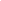 Hallo Aage Olsen,Jeg fant tilfeldigvis den fine hjemmesiden din på nettet.Der var det mye som kunne gi hjemlengsel!Ikke minst utsikten fra Ramberg! Ang. kallenavn i Moss (ref. Frank Berg); Reidar ”Isbader’n” Andersen ble også kalt ”Skælken”, men han likte det ikke (”- Jeg heter Reidar, Reidar Andersen”).Jeg jobba mange ganger sammen med Reidar på Cellulosen, han var spesialist i å rydde opp og gjøre rent.Alltid godt humør og med sneipen i munnviken. Var det behov for støvmaske, var det inn med ei klype tobakk og på med maska. Ingenting kom ut når maska kom av! Jeg jobba sammen med mange karakterer i ungdommen i Moss, og tenker ofte på dem. Jeg lærte mye om menneskelighet av dem. Lykke til videre med virksomheten og den fine hjemmesiden! Vennlig hilsen Ragnar BeenHer fikk jeg tillatelse å gjengi epistlene fra Been:Hallo igjen Aage,Bruk gjerne ”epistelen” min! Reidar og jeg hadde en gang en forferdelig jobb på toppen av kalksiloen på cellulosen – uleska kalk og svette gikk ikke godt sammen, det svei og brant overalt.Hver gang jeg traff Reidar siden, gliste han godt og sa: ”- Dø Been, husær’u da vi var i kælketårnet sammen, der var’e f… mæ mye dritt! Å du måtte skrubbe mæ på ryggen etterpå!”(Reidar var ganske hårete, og det var ikke lett å få vekk ”kælken”!)Jeg skal titte mer på siden din ved anledning, veldig artig.Hallo igjen Aage, Jeg har igjen lest diktet om kallenavn/oppnavn i Moss, og sett litt på oversikten til Frank Berg.Jeg blir nesten ”rørt” når jeg ser gamle, kjente navn.Jeg har kanskje noen flere navn å komme med, og kanskje noen flere opplysninger om noen av dem som er med i oversikten. Karl ”Hanan”, Hans ”Bakover”, ”Innmaten”; jeg får se om jeg kommer på flere som ikke er med i oversikten. Jeg ser imidlertid at bryggearbeider og bridgespiller Egil ”Plomma” Hansen er med, vi gikk ett år sammen på gymnaset, så ble det brygga. Jeg vet ikke noe om Egils ”status” nå, men han ville sikkert være en kilde til mange anekdoter.Han var vel ikke den som var ivrigst med skolearbeidet, han var fritatt fra gymnastikk, og det gikk mye i bridge. Han og historielæreren vår, lektor Bassøe, ble ofte observert i fortrolige samtaler om dette spillet.Bassøe var for øvrig en fantastisk lærer, ikke bare i historie. Vi fikk bl.a. prentet inn at gin og genever er to helt forskjellige typer brennevin, og mange andre opplysninger som var nyttige for almendannelsen. Charles ”Charme” Svendsen (det må være Svendsson, faren var gartner fra Sverige) gikk sammen med faren min på Middelskolen. Jeg skulle hørt litt mer på det far (maskinist til sjøs og på på Glasvæket) og bestefar (overingeniør på ”Mekken” ,Moss Mek. Verksted) hadde å fortelle, nå er det for sent.Litt mer mas; for noen år siden jobba jeg (tilfeldigvis) sammen med malinginspektør Leif Tybring fra ”Konggata” på en oljeplattform under bygging/utrustning ved Stord.Jeg tror han bor i Sandefjord, og kan ha mye å fortelle om ”karakterer” fra Moss. Han var selv litt av en karakter – hadde jobba som ingeniør/kjemiker hos Sigurd Hesselberg nede ved Mekken – vi hadde mange felles kjente.(Jeg tror han ble sint på meg da vi måtte ”jage” alle malerne ut av skroget for å få lense- og ballastsystemene klare for godkjenning av skipskontrollen før utslep. Vi har ikke hatt kontakt siden det.) Dette var et et brev som jeg håper det kan komme flere av. Dette er noe som haster da det snart ikke er noen tilbake som kjenner de som er nevnt her.  Aage Olsen Hvs dere kjenner noen av de som er nevnt her så er det fritt frem og fortelle om dem.for 15 timer siden via mobil · Liker  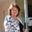 Turid Thorvik Aage Amerikaner var min onkel. Han ble også kalt Onkel Hoff. Det navnet fikk han etter rolle i et stykke som ble satt opp av Moss Studiescene. Amatørteater i Moss. Finnes det i dag tro??InnboksXvis detaljer 21:14 (for 6 minutter siden) 